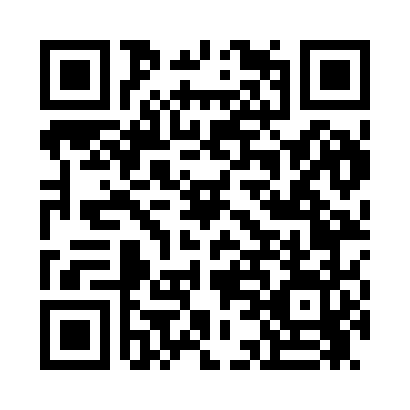 Prayer times for Astor City, Colorado, USAMon 1 Jul 2024 - Wed 31 Jul 2024High Latitude Method: Angle Based RulePrayer Calculation Method: Islamic Society of North AmericaAsar Calculation Method: ShafiPrayer times provided by https://www.salahtimes.comDateDayFajrSunriseDhuhrAsrMaghribIsha1Mon4:075:421:105:078:3710:122Tue4:075:431:105:078:3710:123Wed4:085:431:105:078:3710:124Thu4:095:441:105:088:3610:115Fri4:105:451:105:088:3610:116Sat4:105:451:115:088:3610:107Sun4:115:461:115:088:3510:108Mon4:125:461:115:088:3510:099Tue4:135:471:115:088:3510:0910Wed4:145:481:115:088:3410:0811Thu4:155:481:115:088:3410:0712Fri4:165:491:115:088:3310:0613Sat4:175:501:125:088:3310:0614Sun4:185:511:125:088:3210:0515Mon4:195:511:125:088:3210:0416Tue4:205:521:125:088:3110:0317Wed4:215:531:125:088:3110:0218Thu4:225:541:125:088:3010:0119Fri4:235:541:125:088:2910:0020Sat4:255:551:125:078:289:5921Sun4:265:561:125:078:289:5822Mon4:275:571:125:078:279:5723Tue4:285:581:125:078:269:5624Wed4:295:591:125:078:259:5425Thu4:316:001:125:078:249:5326Fri4:326:001:125:068:249:5227Sat4:336:011:125:068:239:5128Sun4:346:021:125:068:229:4929Mon4:366:031:125:068:219:4830Tue4:376:041:125:058:209:4731Wed4:386:051:125:058:199:45